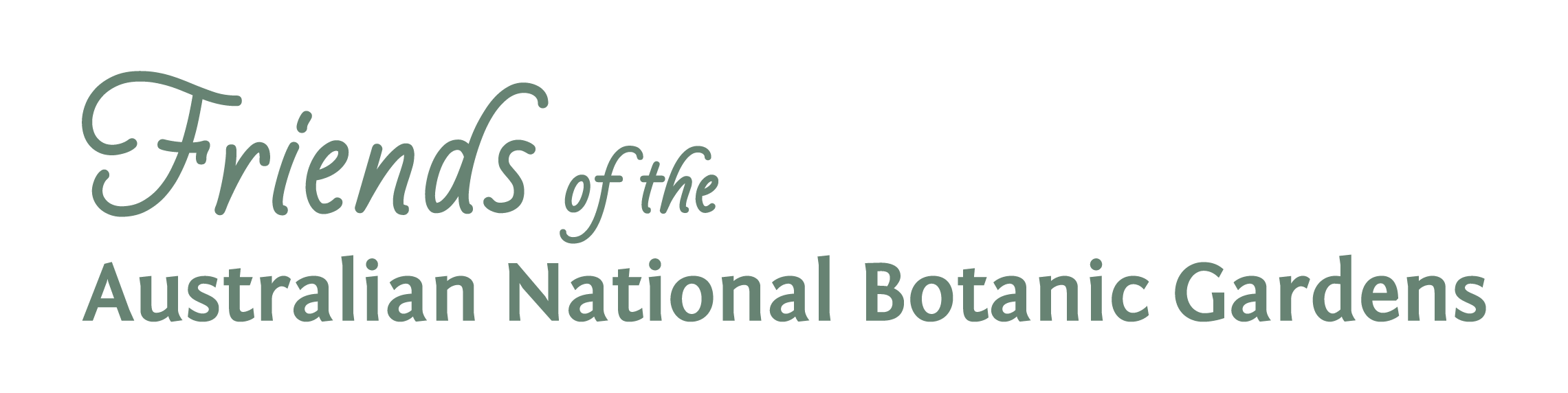 Annual General Meeting, Thursday 17 October 2019Nomination for CouncilI, (name of nominee) ..................................................................................................................................................................... of, (address) ............................................................................................................................................................................................................................................................................................................................................................................................ Phone number: ………………………………………………………....Email: …………………………………………………………………..wish to nominate as Vice President, Secretary or Council Member (delete whichever does not apply) of the Friends of the Australian National Botanic Gardens. At the AGM, elections will be held for the position of Vice-President, Secretary and three (2) Council Members.  If a current member of Council nominates for a position other than the one currently held, and is elected, there will be an extra vacancy.  Election is for a two year term for all positions on Council. Council members may take responsibility for particular activities, such as membership, projects, social activities, newsletter, volunteer coordination, etc.I agree to promote the aims and objectives of the Friends of the Australian National Botanic Gardens and am a financial member of the Association.  I am particularly interested in: Other (please specify) ……………………………………………………………………………………………………..Signed by Nominee ...............................................................................  Membership Number  .........................................Proposed by  .............................................................................................................................................. (printed name)	.……………………………………………………..…….………  (signature)Membership Number  ............................Seconded by  .............................................................................................................................................. (printed name)	……………………                                   ………………………... (signature)Membership Number  ............................Nominees are asked to provide a written ‘profile’ of 50 to 100 words, saying a little about their relevant background, experience and interests. These will be distributed at the AGM. The Friends of ANBG is registered with the Australian Charities and Not for Profits Commission (ACNC) and is required to comply with the ACNC’s corporate governance standards.  Persons nominating for Council are therefore asked to complete the attached Declaration prepared by the ACNC confirming that the nominee has not been disqualified from managing a Corporation.Nomination forms and profiles can be lodged with the Secretary, Friends of ANBG Inc, GPO Box 1777, Canberra ACT 2601 or left in the Friends box at the Visitor Centre at the Gardens by 10 October 2019DeclarationI, (name)         ………………….……………………………………………………………………………of (address) 	……………………………………………………………………..………………………...		………………………………………………………………………………………….…… ……………………………………………………………………………………….……… declare that: I am not disqualified from managing a corporation, within the meaning of the Corporations Act 2001 (Cth) and I have not been disqualified by the Australian Charities and Not-for-profits Commissioner at any time during the previous year from being a responsible person (what the ACNC Act calls a 
‘responsible entity’) of a registered charity. While I am a responsible person for The Friends of the Australian National Botanic Gardens Inc, I agree to notify this charity as soon as possible if I do become disqualified from managing a corporation within the meaning of the Corporations Act 2001, or am disqualified by the Australian Charities and Not-for-profits Commissioner.  Responsible persons are the members of a charity’s governing body who share responsibility for the governance of the charity (called ‘responsible entities’ under the ACNC Act). Declared at: (location) ………..……………………………………………….… …………………………………………………….…….. ……………………………………………………….…..On: (date) ………………………………………………………………………...Signature: ………………………………………………………………..…….… Name: ……………………………………………………………………………. Position: …………………………………………………………………….……. Thursday TalksSocial events & activitiesMembershipPlant ScienceNewsletterITGrowing FriendsProjects CommitteePhotography groupGuidesBotanic ArtBroadcast emails